Even 2024 Backlog EForms Help fileNavigate to https://www.tcsion.com/SelfServices/Insert your login credentials then Click "Login" 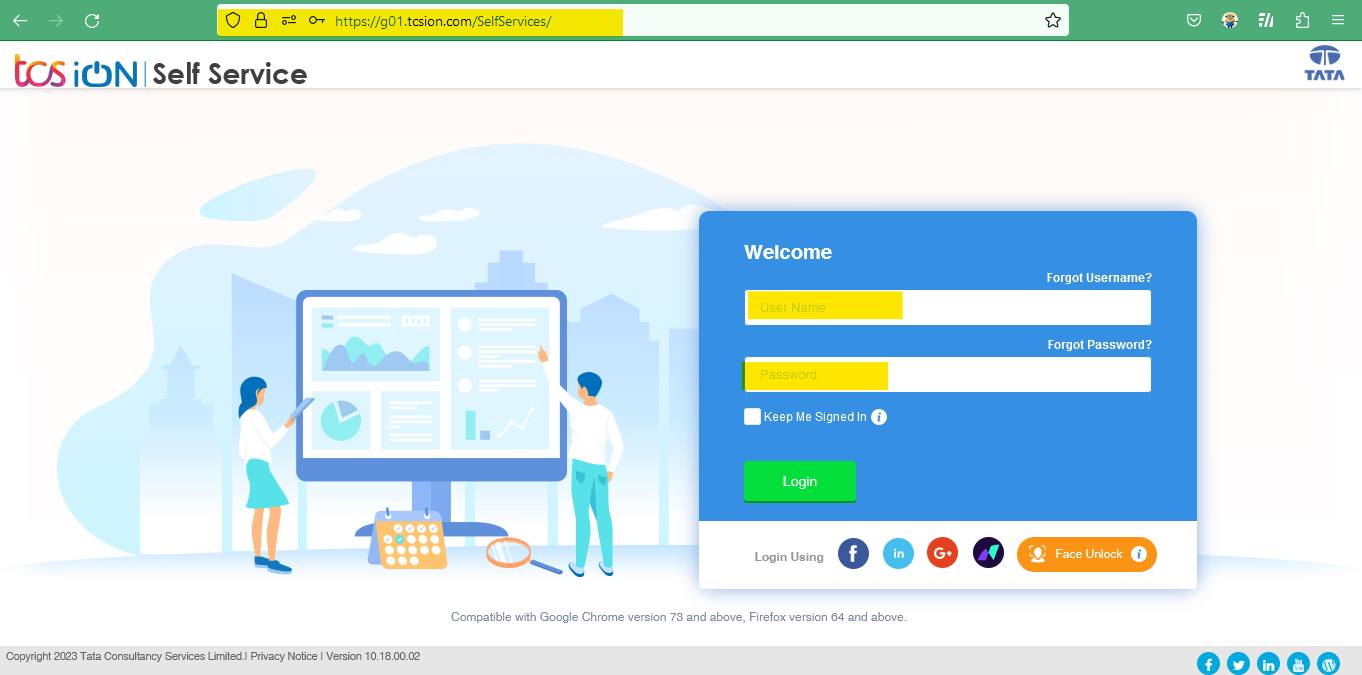 Click "Exam Registration Form/Admit Card Download"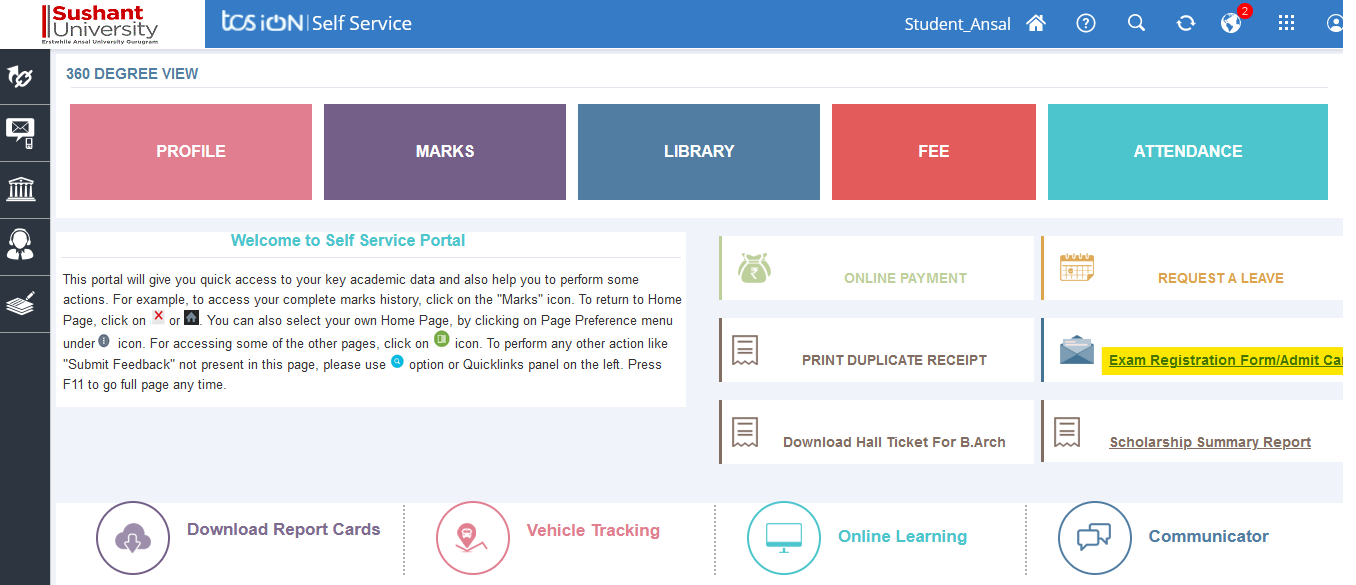 Click "Exam Enrollment"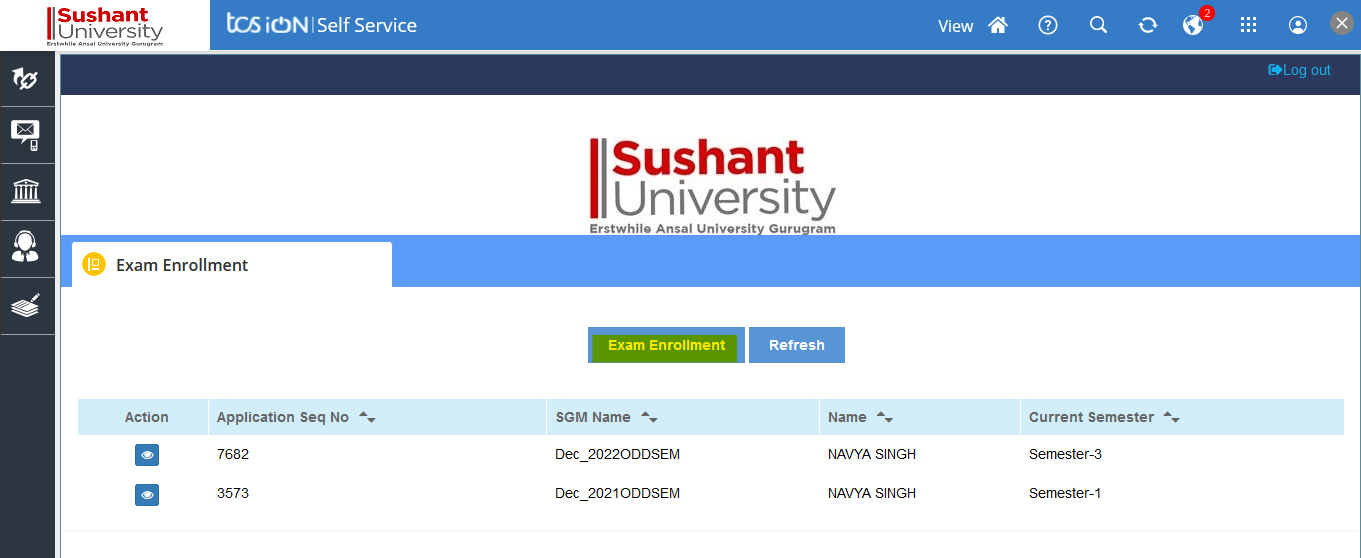 In subject enrollement details Click plus icon to view to the subject.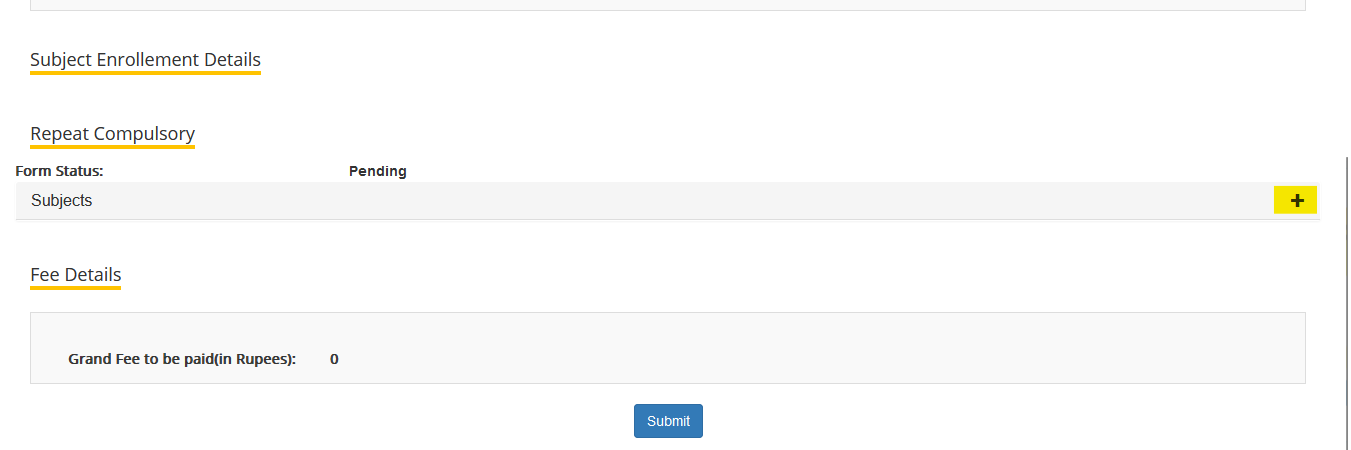 Semester name will be visible to select the subject 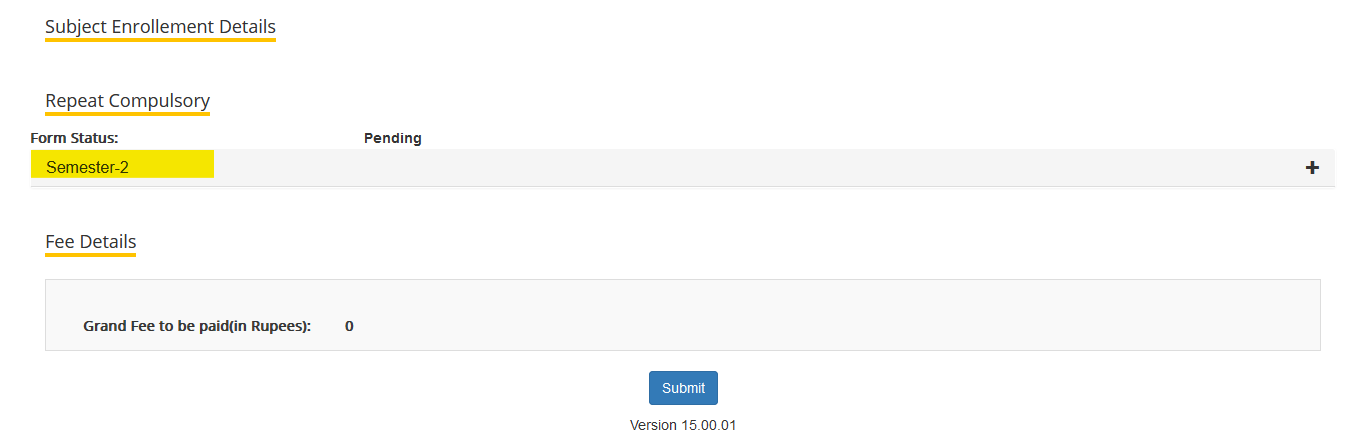 On clicking the + icon to select the subject 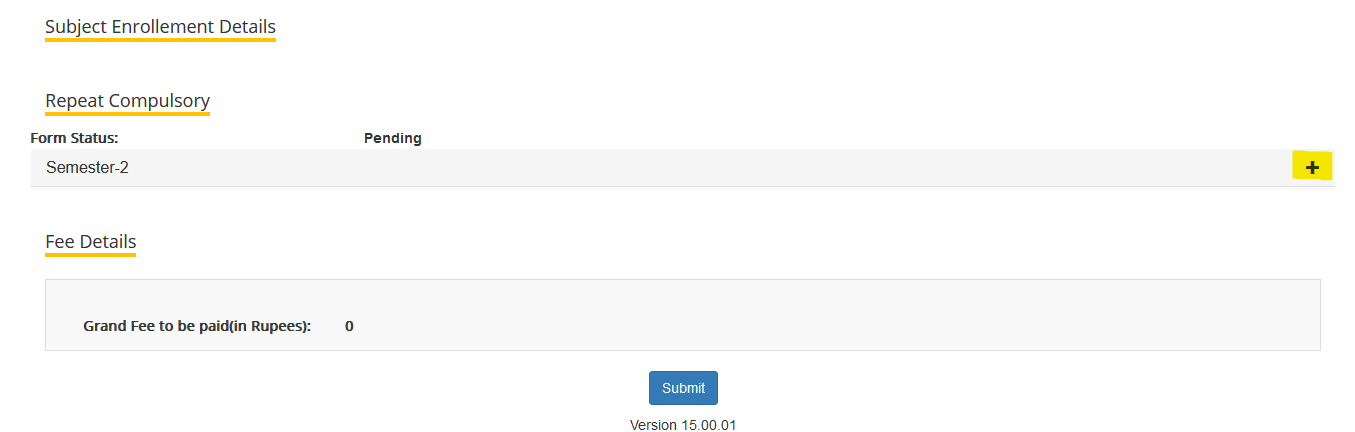 Select the repeat subject 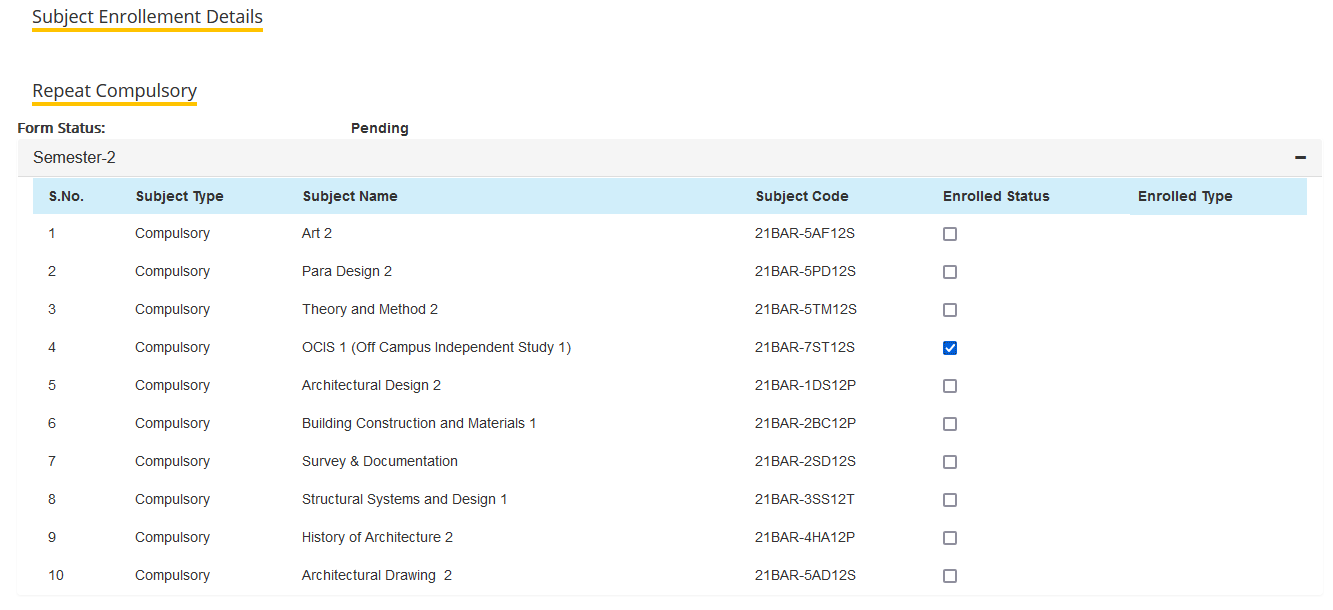 Verify the fee details click on submit button. 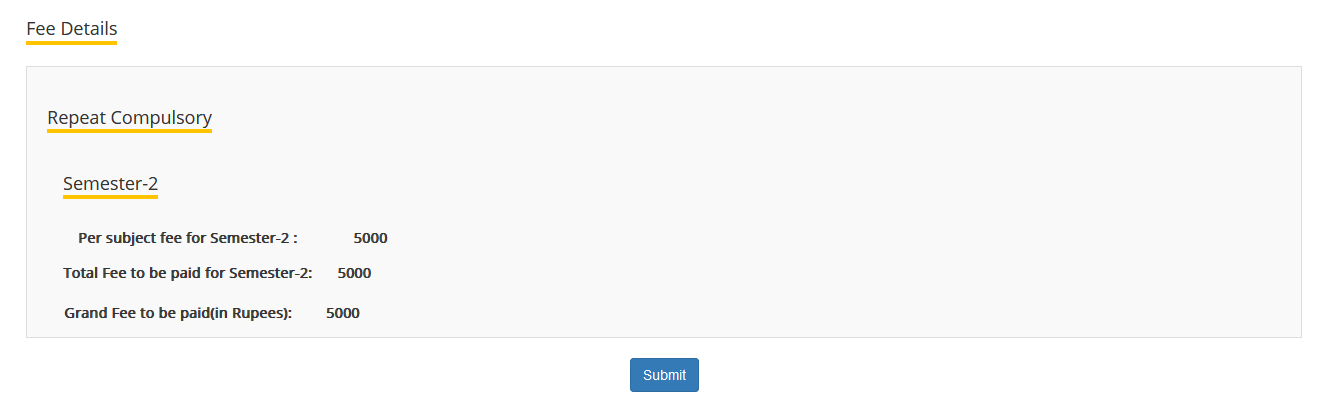 Click "Proceed".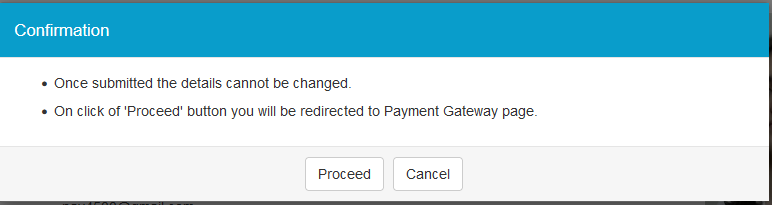 Click “Pay Now” 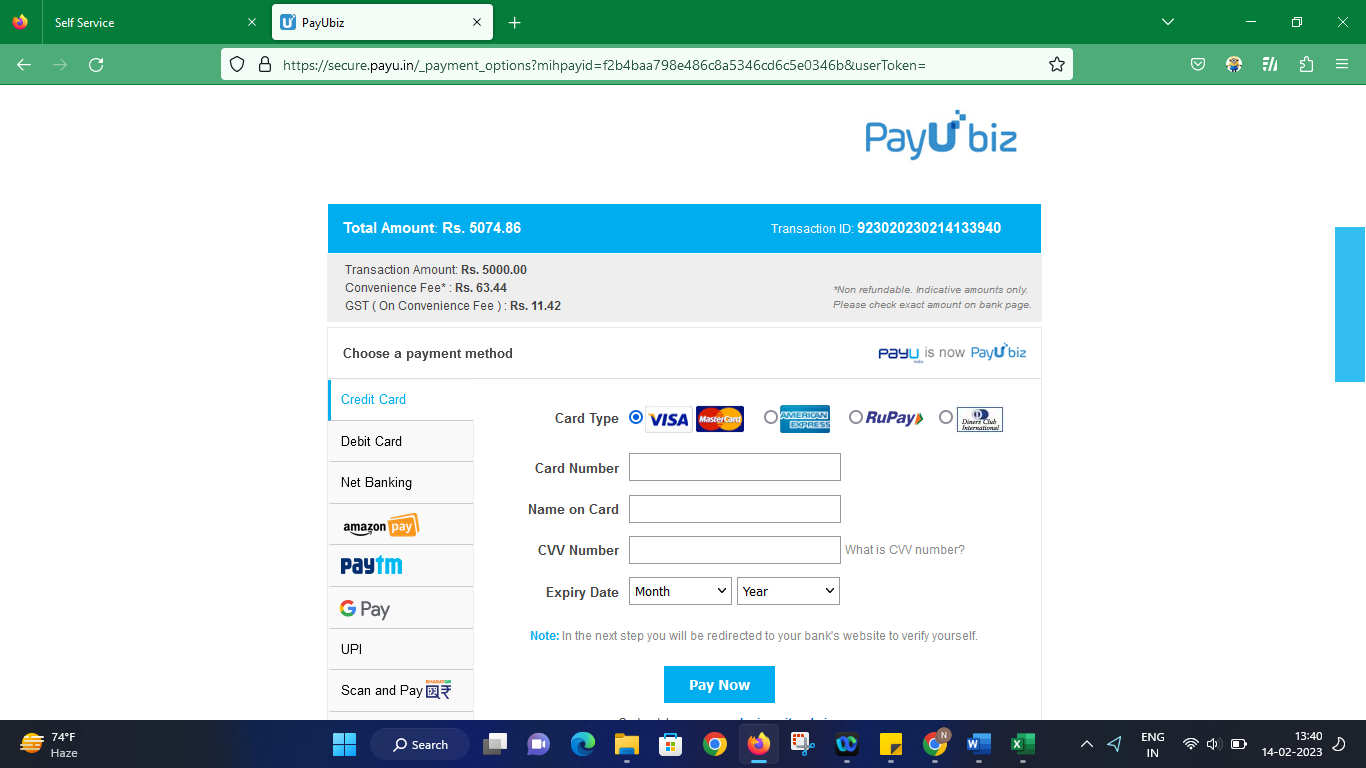 